ОСНОВНО УЧИЛИЩЕ „НИКОЛА  ЙОНКОВ  ВАПЦАРОВ”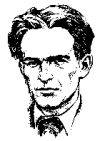 СЕЛО  ЛЯТНО, ОБЩИНА  КАОЛИНОВО                        ул. „Г. Димитров” № 4, тел. 05365 – 5236; e-mail: OU_Lytno@ abv.bg.УТВЪРЖДАВАМ:ЕЛЕНА МАРИНОВАДИРЕКТОР  НА ОУ «Н. Й. ВАПЦАРОВ»                                                                                  ГОДИШЕН ПЛАНЗА КВАЛИФИКАЦИОННАТА ДЕЙНОСТ В ОУ «Н. Й. ВАПЦАРОВ»                                                                                  УЧЕБНА 2022/2023ГОДИНАГодишният план за квалификация е част/приложение към Годишния план на училището за учебната 2022/2023г., приет на заседание на Педагогическия съвет (Протокол № 18/14.09.2022 г.) и е утвърден със Заповед № РД 06-358/12.09.2022г. на директора на училището.Анализ на състоянието на квалификационната дейност през учебната 2021/2022г. (предходната учебна година)В ОУ”Никола Йонков Вапцаров”с.Лятно, общ. Каолиново работят  педагогически специалисти, заемащи длъжности, както следва:Носители на ПКС са 12 от тях, разпределени както следва:През предходната учебна година всички педагогически специалисти са участвали във форми на квалификация на различни нива в следните тематични направления:За финансиране участието във форми на квалификация на различни нива за учебната 2021/2022 година са предвидени средства в размер на 3279,19 лв. Силните страни на проведените форми за квалификация са:обогатяване и преосмисляне на методиката на обучение, възпитание и социализация;споделяне на добри практики при квалификации и тяхното осъвременяване чрез нови идеи и форми на реализация;създаване на екипи, мислещи и действащи позитивно;експериментиране с нови идеи;създаване на нови контакти.Затруднения при организиране участието на педагогическите специалисти в извънучилищни квалификационни форми са срещани поради провеждането им по време на учебни занятия, което е свързано с отсъствия на учители и осигуряване на заместване.Поради добре подбрани и планирани теми и форми за квалификация не се констатират слаби страни.С участието на педагогическите специалисти в институционални и извънучилищни квалификационни форми се постигна:осъвременяване на знанията по предметната област на учителите;познаване и прилагане на съвременни методи на обучение, оценяване и възпитание;професионална подкрепа и адаптиране на младите специалисти.В резултат от повишените професионални компетентности на учителите се констатира:подобряване на ефективността на образователния процес и учебните резултати на учениците;създаване на благоприятна и позитивна образователна среда в училището.Цел1.	Кариерно развитие на педагогическите специалисти, съобразено с препоръките на МОН и здравните власти;2.	Усъвършенстване на компетентностите с цел повишаване качеството и ефективността на образованието;3.	Повишаване на научната, педагогическата и методическата подготовка и създаване на мотивация за само развитие и самоусъвършенстване на учителите.4.	Да се осигурят условия за непрекъснатост на обучението и самообучението на учителите в условията на борба с COVID-19.Задачи1.	Планът за квалификационната дейност в училище да бъде неразделна част от годишния план на училището;2.	Да се стимулират учителите към обучения за получаване на квалификационни кредити и за кариерното им развитие;3.	Да се създадат условия за делова и хуманна атмосфера на откритост и гласност при постигане на успехи и неуспехи, трудности и проблеми.4.	Да се усъвършенства организацията и методиката на преподаване и стимулиране на професионалните изяви на учителите.Очаквани резултати1.Самоусъвършенстване на педагогическите кадри чрез	система за квалификация, съобразена с новата форма на обучение – ОЕСР (обучение в електронна среда от разстояние);2.Чрез участието на учителите в квалификационните дейности да се изградят професионални профили, които да определят необходимите компетентности като съвкупност от знания, умения и отношения за кариерното развитие на педагогическите специалисти.Календарен план на квалификационните дейностиВътрешноинституционална квалификациона дейностИзвънинституционална квалификационна дейностМониторинг и контрол на училищно нивоАнализ и оценка на ефективността на проведените квалификационни форми и дейности ще се извършва въз основа на следните критерии:Критерии и индикатори за качествена оценка:степен на прилагане от учителя на наученото от квалификацията;приложимост на наученото;влияние върху резултатите от обучението и възпитанието на учениците;влияние на резултатите от обучението върху цялостната дейност на училището;реакциите на участниците за съдържанието и ползата на обучението;промените в професионалната дейност в резултат от участие в обучението.Критерии и индикатори за количествена оценка:брой участия в обучения;видове квалификационни дейности – извънучилищни (регионални, национални и международни), институционални, по национални и европейски програми, самообразование.Изпълнението на плана и проведените квалификационни дейности ще се организират и контролират от екип в състав: директор, счетоводител.В частта извън институционална квалификация дейността се контролира от директора, и  частта вътрешно институционална квалификация – от директор. Финансирането на дейността се контролира от счетоводителя.Документите, удостоверяващи участието на лицата във форма на квалификация (удостоверения, сертификати и др.) се представят своевременно в училището и съставляват част от портфолиото на всеки от педагогическите специалисти.Финансово осигуряване 8.1. За сметка на целевите средства по утвърдения бюджет на училището 8.2. За сметка на НП „Квалификация“ – 2021 г; 8.3. Самофинансиране на индивидуална квалификация. Планът е отворен и подлежи на актуализация във връзка с променящите се условия,непредвидени обстоятелства и задачи.ДлъжностДиректор ЗДУДСтарши учителУчител Младши учителБрой 111100ПКСІ ПКСІІ ПКСІІІ ПКСІV ПКСV ПКСБрой педагогически специалисти 00066Ниво на квалификационни формиОперативни програми и проектиНационални програми на МОН за квалификацияРегионални програми за квалификацияОбщински програми за квалификацияВътрешноинституционалниБрой педагогически специалисти404013Тематични направленияПодобряване на работата с ученици за постигане на по-добри резултати. Квалификационни форми, допринасящи за професионално, кариерно и личностно развитие на педагогическите кадри.Подобряване на работата с ученици за постигане на по-добри резултати. Квалификационни форми, допринасящи за професионално, кариерно и личностно развитие на педагогическите кадри.Подобряване на работата с ученици за постигане на по-добри резултати. Квалификационни форми, допринасящи за професионално, кариерно и личностно развитие на педагогическите кадри.Подобряване на работата с ученици за постигане на по-добри резултати. Квалификационни форми, допринасящи за професионално, кариерно и личностно развитие на педагогическите кадри.Подобряване на работата с ученици за постигане на по-добри резултати. Квалификационни форми, допринасящи за професионално, кариерно и личностно развитие на педагогическите кадри.Период на провежданеТема на квалификационната дейностФорма на провежданеЦелева групаОбучител или обучителна организация, ръководител на квалификационната форма от педагогическите кадриОтговарящ за провежданетосептемвриИнформиране напедагогическия персонал за измененията в нормативните документи за организация на новата 2022-2023 учебна годинасъгласно ЗПУОработна срещавсички педагогически специалистидиректор директорсептемвриИнформационни срещи с цел запознаване на учителите следпроведените организационно- методически съвещаниясбирки по методичните обединениявсички педагогически специалистиПредседателите на МОПредседателите на МОоктомвриПостигнати резултати от проведените тестови работи  за отчитане на входното ниво на учениците за учебната  2022-2023 годинаработна срещавсички педагогически специалистистарши учител старши учителоктомвриНасърчаване и повишаване грамотността на учениците и техните комуникативни умения споделяне на добра педагогическа практикавсичкипедагогически специалистистарши учителПредседателите на МОноемвриОценяването като фактор за подобряване на качеството в образователнатаинституциятренингвсички педагогически специалистистарши учителстарши учителдекември Споделяне на добри практикиСподеляне на опитвсички педагогически специалистистарши учителПредседателите на МОПредседателите на МОянуари Форми и стратегии за привличане на родителската общност като партньори в образователно възпитателния процессеминар класни ръководителидиректордиректорфевруариОбща подкрепа, за целите на превенцията на обучителни затруднения и за превенция на насилието и преодоляване на проблемното поведение.семинаркласни ръководителиКоординатор на ПОКоординатор на ПОмарт, априлОткрити уроци по учебни предмети от ОП (от плановете на МО)споделяне на добра педагогическа практикаМ.ЮсниеваС.ЮмероваДиректорюниАнализ на резултатите от НВОРаботна срещавсички педагогически специалистиДиректорДиректорПериод на провежданеТема на квалификационната дейностФорма на провежданеЦелева групаОбучител или обучителна организация, ръководител на квалификационната форма от педагогическите кадриОтговарящ за провежданетоянуариПрактическидейности в учебния процес заформиране на функционална грамотност у ученицитекурс, обучениепедагогически специалистиОбучителна организациядиректорЮни/септемвриРабота с ученици с различна степен на обучаемост. Повишаване на мотивацията на ученекурспедагогически специалистиОбучителна организациядиректор